ASOCIÁCIA ZAMESTNÁVATEĽSKÝCH ZVÄZOV A ZDRUŽENÍ SR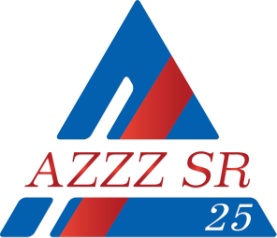 Nevädzová 5, 821 01 Bratislava, Slovenská republika Tel. : 02 / 44 258 295, 02 / 44 258 528; Fax : 02 / 44 258 530      www.azzz.sk; sekretariat@azzz.sk__________________________________________________________________________________V Bratislave, 21.04.2016Tlačová správaNa svojom včerajšom riadnom výročnom zasadnutí zvolilo Valné zhromaždenie Asociácie zamestnávateľských zväzov a združení Slovenskej republiky (AZZZ SR) svojich čelných predstaviteľov a členov do orgánov AZZZ SR na nasledujúce trojročné funkčné obdobie. Za prezidenta AZZZ SR bol aj pre ďalšie funkčné obdobie zvolený pán Tomáš Malatinský, prezident Slovenského plynárenského a naftového zväzu. Funkciu prvého viceprezidenta AZZZ SR bude naďalej zastávať pán Roman Karlubík, prezident Zväzu chemického a farmaceutického priemyslu SR, ktorý bude aj lídrom predstaviteľov AZZZ SR v oblasti vrcholového sociálneho dialógu - na rokovaniach Hospodárskej a sociálnej rady Slovenskej republiky. Viceprezidentmi AZZZ SR ostávajú páni Rastislav Machunka zo Zväzu výrobcov liehu a liehovín Slovenska, Ján Žačko z Únie dopravy, pôšt a telekomunikácií SR, Miroslav Stejskal zo Zväzu zamestnávateľov energetiky SR, a  Miloslav Čurilla zo Zväzu celulózo-papierenského priemyslu SR.Funkciu predsedu Dozornej rady AZZZ SR bude aj v nasledujúcom funkčnom období zastávať pán Víťazoslav Moric z Únie dopravy, pôšt a telekomunikácií SR. Zoznam všetkých zvolených členov Prezídia AZZZ SR za jednotlivé členské subjekty a zvolených členov Dozornej rady AZZZ SR prikladáme k tlačovej správe.S úctouAsociácia zamestnávateľských zväzov a združení SR (AZZZ SR)Miriam ŠpánikováTlačová hovorkyňaNevädzová 5821 01 Bratislavatel.: +421/2/44 258 528, +421/2/44 258 295
mob.: +421/908 688 068
e-mail: spanikova@azzz.sk